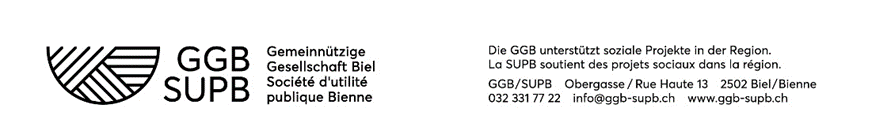 UnterstützungsgesuchZielpublikum des ProjektsProjektbeschrieb (ca. 1 Seite)Budget des Projekts (detailliert)Beizufügende Dokumente (wenn vorhanden)Statuten der Organisation/InstitutionJahresberichte der Organisation/Institution (2 letzte Jahre)andere das Projekt betreffende Dokumente (wenn gewünscht)Ort, Datum : 	Unterschrift :Bitte senden Sie dieses Formular und die Anhänge per E-Mail an gesuche@ggb-supb.ch. Danke!Name des ProjektsOrganisation/InstitutionAdresse der Organisation/InstitutionKontaktperson
(Name, Vorname, Adresse, E-Mail-Adresse, Telefon)Gewünschter UnterstützungsbetragCHF Haben Sie für dieses Projekt schon andere Organisationen um Unterstützung gebeten?Wenn ja, geben Sie bitte an, welche Organisationen Sie kontaktiert haben und um welchen Unterstützungsbeitrag Sie nachgesucht haben.Haben Sie bereits eine Antwort erhalten?